Addiction and Group Therapy Training2oth, 21st and 22nd October, 2014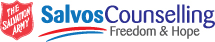 Presenter is Douglas TaylorManager of Salvos CounsellingIn BrisbaneCOST IS$400.00 for the 3 days.		$300, including lunch		Morning and afternoon teaHeld at The Salvation Army131 Park StreetNorth Rockhampton, 4701Ph: 07 4923 5600Contact Jenny07 4923 5600Workshop Times9.00am – 10.30amMorning Tea   10.30am – 11.00am11.00am-12.30pmLunch   12.30pm – 1.00pm1.00pm – 2.30pmAfternoon Tea   2.30pm – 2.45pm2.45pm – 4.15pm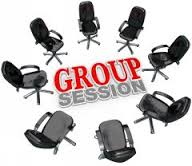 Training ScheduleGROUP THERAPY – Day 1Introduction:HistoryBackground and overviewAims and objectives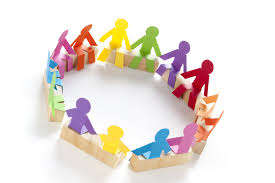 Looking at Groups:LeadershipWhat to look for in groups and Why?Group ProcessGroup DynamicsLeading Groups:A,	PlanningB	EvaluationC.	InterveningClosure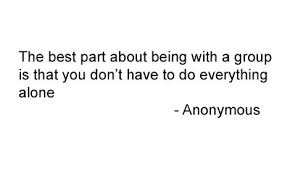 ADDICTIONS – Day 2 and 3: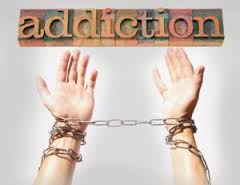 Patterns of Compulsive BehaviorsAddiction TheoriesAddiction Range (Substance versus Process)Origins Of DrugsPsychoactive Drugs and their effectsWhen Use become AbuseInterventions.Detox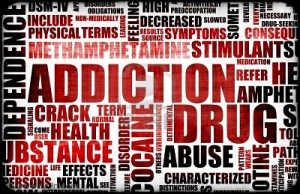 CounselingPharmacologicalFamilySupports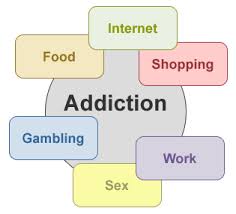 